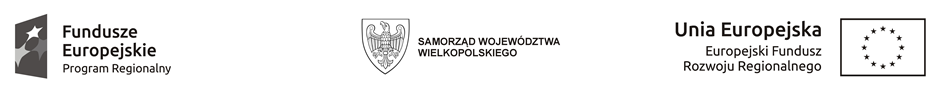 Września 05.02.2019 r.NI.272.1.2019Dotyczy: postępowania przetargowego, którego przedmiotem zamówienia jest dostawa wyposażenia dla pracowni w budynku Centrum Badań i Rozwoju Nowoczesnych Technologii w Grzymysławicach (CBiRNT) do celów dydaktyczno-szkoleniowychZamawiający na podst. art. 38 ust. 2 ustawy z dnia 29 stycznia 2004r. Prawo zamówień publicznych (Dz. U. z 2018 r. poz. 1986 z późn. zm.) udzielamy odpowiedzi na zadane pytania:Pytanie 1Jaki dokładnie rodzaj i ilość stołów spawalniczych ma być przedmiotem oferty ?a. w Projekcie Wykonawczym pkt. 3.8 mowa o stołach z odciągiem górnym i dolnym wraz z wbudowanym wentylatorem i filtrem. Jako ilość wskazano 10szt.b. w Części III – stanowiska i stoły – mowa o stole PRZYSTOSOWANYM do podłączenia z wentylatorem ssącym lub urządzeniem filtrującym. Jako ilość wskazano 6szt. Nie podano również skąd ma się odbywać odciąg czy górny czy dolny czy górny i dolny?Odpowiedź:Zamawiający informuje, że liczba zamawianych stołów spawalniczych to sześć sztuk. Zamawiający wymaga dostarczenia stołów z możliwością odciągu z dołu i z góry.Punkt V Centralna instalacja filtracyjnaPytanie 2Co rozumieją Państwo przez 10 stanowisk, czy chodzi o w/w stanowiska ze stołami spawalniczymi ?Odpowiedź:Zamawiający informuje, że liczba stanowisk spawalniczych to dziesięć a liczba zamawianych stołów spawalniczych to sześć. Zamawiający wymaga dostarczenia urządzeń filtrujących do 10 stanowisk spawalniczych.Pytanie 3Całość instalacji umieszczona wewnątrz hali spawalniczej czy chodzi też o filtr, wentylator separator iskier itp.? Gdzie dokładnie (proszę o podanie lokalizacji na rysunku) mam się znajdować jednostka filtracyjna (filtr wentylator separator iskier)?Odpowiedź:Zamawiający wymaga wykonania instalacji mobilnej wentylacji do każdego stanowiska spawalniczego. Zamawiający tym samym modyfikuje załącznik nr 4e oraz załącznik 1e do formularza ofertowego dotyczący części V CENTRALNA ISTALACJA FILTRACYJNA. Pytanie 4Proszę o podanie ilość ramion odciągowych i do czego maja być wykorzystywane (spawanie czy spawanie i szlifowanie) ? Odpowiedź:Zamawiający informuje, że liczba ramion odciągowych powinna odpowiadać liczbie stanowisk spawalniczych. Odciągi mają być wykorzystywane zarówno do spawania jak i do szlifowania.Pytanie 5Proszę o doprecyzowanie co dokładnie rozumieją Państwo przez ,,ZAPEWNIĆ MOŻLIWOŚĆ CAŁKOWITEJ LUB CZĘŚCIOWEJ WYMIANY OCZYSZCZONEGO POWIETRZA Z POWIETRZEM ZEWNĘTRZNYM PRZEZ OTWÓR WENTYLACYJNY W DACHU”.Odpowiedź:Zamawiający modyfikuje załącznik nr 4e opis przedmiotu zamówienia oraz załącznik 1e do formularza ofertowego dotyczący części V CENTRALNA ISTALACJA FILTRACYJNA.UWAGA!	Zamawiający informuje, iż na podst. art. 12a ust. 2 ustawy z dnia 29 stycznia 2004r. Prawo zamówień publicznych (Dz. U. z 2018 r. poz. 1986 z późn. zm.) modyfikacji  ulega termin składania ofert z dnia 14.02.2019 r. do godz. 09:00 na dzień 20.02.2019 r. do godz. 09:00 oraz otwarcia ofert z dnia 14.02.2019 r. o godz. 09:15 na dzień 20.02.2019 r. o godz. 09:15